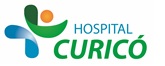 INFORMACIÓN PARA PACIENTES: 
“EXTIRPACION DE NEVUS”
El presente documento permite entregar información al paciente respecto a la cirugía específica  a realizar,  por lo que NO CONSTITUYE  EL CONSENTIMIENTO INFORMADO.El  CONSENTIMIENTO INFORMADO, debe ser  llenado en el formulario en  la página web: www.hospitalcurico.cl,  en el enlace: https://intranet.hospitalcurico.cl/projects/consentimientoObjetivos del procedimiento:Extirpación de Nevus.Descripción del procedimiento:Con anestesia general y/o sedación se extirpa Nevus y se sutura.Riesgos del procedimiento:Eventualmente Sangramiento.  En general no.Alternativas al procedimiento propuesto:No hay alternativas.Consecuencias de no aceptar el procedimiento:Permanecer con el Nevus.Mecanismo para solicitar más información:Médico Tratante, Jefe de Servicio u otros profesionales.Revocabilidad Se me señala, que hacer si cambio de idea tanto en aceptar o rechazar el procedimiento, cirugía o terapia propuesta.